ΠΑΝΕΠΙΣΤΗΜΙΟ ΜΑΚΕΔΟΝΙΑΣ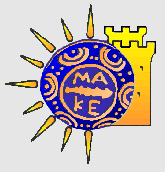 ΣΧΟΛΗ ΟΙΚΟΝΟΜΙΚΩΝ ΚΑΙ ΠΕΡΙΦΕΡΕΙΑΚΩΝ ΣΠΟΥΔΩΝΤΜΗΜΑ ΒΑΛΚΑΝΙΚΩΝ, ΣΛΑΒΙΚΩΝ ΚΑΙ ΑΝΑΤΟΛΙΚΩΝ ΣΠΟΥΔΩΝΠΑΡΑΡΤΗΜΑ ΓΈκθεση Περάτωσης Μεταδιδακτορικής ΈρευναςΘεσσαλονίκη    /    /Προς τα Μέλη της Συνέλευσης του Τμήματος Βαλκανικών, Σλαβικών και Ανατολικών Σπουδών της Σχολής Οικονομικών και Περιφερειακών Σπουδών του Πανεπιστημίου ΜακεδονίαςΟνοματεπώνυμο Ερευνητή/τριας_______________________________________________________________________________________________Θέμα______________________________________________________________________________________________________________________________________________________________________________________________Περίληψη_________________________________________________________________________________________________________________________________________________________________________________________________________________________________________________________________________________________________________________________________________________________________________________________________________________________________________________________________________________________________________________________________________________________________________________________________________________________________________________________________________________________Λέξεις - Κλειδιά_____________________________________________________________________________________________________________________________________________________________________________________________________________________________________________________________________________________________Εισαγωγή________________________________________________________________________________________________________________________________________________________________________________________________________________________________________________________________________________________________________________________________________________________________________________________________________________________________________________________________________________________________________________________________________________________________________________________________________________________________________________________________________________________________________________________________________________________________________________________Ορισμός Προβλήματος - Στόχοι_______________________________________________________________________________________________________________________________________________________________________________________________________________________________________________________________________________________________________________________________________________________________________________________________________________________________________________________________________________________________________________________________________________________________________________________________________________________________________________________________________________________________________________________________________________________________________________________________________________________________________________________________________________________Περιγραφή Αποτελεσμάτων Έρευνας____________________________________________________________________________________________________________________________________________________________________________________________________________________________________________________________________________________________________________________________________________________________________________________________________________________________________________________________________________________________________________________________________________________________________________________________________________________________________________________________________________________________________________________________________________________________________________________________________________________________________________________________________________________________________________________________________________________________________________________________________________________________________________________________________________________________________________________________________________________________________________________Δημοσιεύσεις Ερευνητή/τριας___________________________________________________________________________________________________________________________________________________________________________________________________________________________________________________________________________________________________________________________________________________________________________________________________________________________________________________________________________________________________________________________________________________________________________________________________________________________________________________________________________________________________________________________________________________________________________________________________________________________________________________________________________________________________________________________________________________________________________________________________________________________________________________________________________________________________________________________________________________________________________________________________________________________________________________________________________________Αναφορές____________________________________________________________________________________________________________________________________________________________________________________________________________________________________________________________________________________________________________________________________________________________________________________________________________________________________________________________________________________________________________________________________________________________________________________________________________________________________________________________________________________________________________________________________________________________________________________________________________________________________________________________________________________________________________________________________________________________________________________________________________________________________________________________________________________________________________________________________________________________________________________Ο/Η Μεταδιδάκτορας Ερευνητής/τρια		   Ο/Η Επιβλέπων/ουσα_____________________________________________ 	          ______________________________________